REQUERIMENTO Nº 145/2015Requer informações sobre os trabalhos de prevenção na área da saúde neste município.Senhores Vereadores, CONSIDERANDO que, a prevenção em saúde tem custo inferior ao de urgência e emergência, e os exames clínicos são um meio de prevenção;                      CONSIDERANDO que, o município tem por direito de fazer trabalhos preventivos e fornecendo condições ao paciente e que o mesmo tenha acesso a todos os exames para que possa ter um acompanhamento clínico; REQUEIRO que, nos termos do Art. 10, Inciso X, da Lei Orgânica do município de Santa Bárbara d’Oeste, combinado com o Art. 63, Inciso IX, do mesmo diploma legal, seja oficiado Excelentíssimo Senhor Prefeito Municipal para que encaminhe a esta Casa de Leis as seguintes informações: 1º)  De que forma o município está trabalhando na prevenção eficiente aos pacientes ?2º) Todos os exames pedidos pelos médicos da rede municipal de saúde estão sendo realizados pela secretaria ?3º)  Se sim, quais são?4º) Se não, porque não estão sendo realizados?5º)  Quais os exames oferecidos pelo estado? 6º) Qual é o valor do orçamento destinado para compra de exame?7º) Quais os exames comprados pelo município?8º) Quais os exames que estão sem contratos?9º) Quais os exames que estão sendo oferecidos pelo município?10º) O contrato que o município tem com o glaucoma, de onde vem a verba destinada para essa especialidade ?11º) De quem é a responsabilidade de quitar todo mês por esse serviço prestado ao município?                               Justificativa: Diariamente chegam ao nosso gabinete informações e reclamações de que exames não estão sendo realizados pelo município e como sabemos que esses exames podem prevenir o avanço de doenças mais graves é que requeremos essas informações para que possamos dar um retorno para a população que nos cobra quase que diariamente.Celso Ávila (PV)-vereador-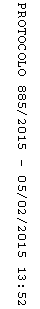 